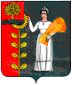 ПОСТАНОВЛЕНИЕАДМИНИСТРАЦИИ СЕЛЬСКОГО ПОСЕЛЕНИЯ ХВОРОСТЯНСКИЙ СЕЛЬСОВЕТ ДОБРИНСКОГО МУНИЦИПАЛЬНОГО РАЙОНАЛИПЕЦКОЙ ОБЛАСТИ  РОССИЙСКОЙ ФЕДЕРАЦИИ20.03.2017                                    ж.д.ст.Хворостянка                                       №37О  Перечневидов муниципального контроля и органов местного самоуправления, осуществляемого на территории сельского  поселения Хворостянский сельсовет Добринского муниципального района Липецкой области           В целях реализации Федерального закона от 06.10.2003 № 131-ФЗ                             «Об общих принципах организации местного самоуправления в Российской Федерации», Федерального закона от 26.12.2008 № 294-ФЗ «О защите прав юридических лиц и индивидуальных предпринимателей при осуществлении государственного контроля (надзора) и муниципального контроля»,   администрация сельского поселения ХворостянскийсельсоветПОСТАНОВЛЯЕТ:1. Утвердить перечень видов муниципального контроля и органов местного самоуправления, осуществляемого на территории сельского  поселения Хворостянский сельсовет Добринского муниципального района Липецкой области (прилагается).2.Настоящее постановление вступает в силу с момента его  обнародования.3.Контроль за исполнением данного постановления оставляю за собой.Глава администрации сельскогопоселения Хворостянский  сельсовет	В.Г. КуриловПриложениек постановлениюадминистрации сельского поселенияХворостянский сельсовет Добринскогомуниципального района Липецкой области№ 37 от 20.03.2017г.ПЕРЕЧЕНЬвидов муниципального контроля и органов местного самоуправления, осуществляемого на территории сельского  поселения Хворостянский сельсовет Добринского муниципального района Липецкой области№п\пВид муниципального контроляОснованиеУполномоченный орган муниципального контроля1.Муниципальный жилищный контроль- Федеральный закон  РФ  от 06.10.2003 N 131-ФЗ "Об общих принципах организации местного самоуправления в Российской Федерации"; - Жилищный кодекс РФ; - Закон Липецкой области  от 21.02.2013г.  № 125-ОЗ «О порядке осуществления муниципального жилищного контроля и порядке взаимодействия органа государственного жилищного надзора Липецкой области с органами муниципального жилищного контроля»;- Решение Совета депутатов сельского поселения Хворостянский сельсовет от 17.03.2017г. №73-рс «О Положениио порядке осуществления муниципального жилищного контроля  на территории администрации сельского поселения Хворостянский сельсовет Добринского муниципального района Липецкой области»;Администрации                           сельского поселения Хворостянский сельсовет2.Муниципальный контроль за сохранностью автомобильных дорог местного значения в границах населенных пунктов поселения- ст. 13 Федерального закона от 08.11.2007 № 257-ФЗ «Об автомобильных дорогах и о дорожной деятельности в Российской Федерации и о внесении изменений в отдельные законодательные акты Российской Федерации»;  - Федеральный закон от 06.10.2003 № 131-ФЗ«Об общих принципах организации местного самоуправления в Российской Федерации»;-Решение Совета депутатов сельского поселения Хворостянский сельсовет от 06.02.2017г. №69-рс «О принятии органами местного самоуправления сельского поселения Хворостянский сельсовет осуществления части полномочий органов местного самоуправления Добринского муниципального района»; Администрации                           сельского поселения Хворостянский сельсовет3.Муниципальный контроль за соблюдением правил благоустройства территорий поселений- Федеральный закон от 06.10.2003 N 131-ФЗ "Об общих принципах организации местного самоуправления в Российской Федерации"; - Решение Совета депутатов сельского поселения Хворостянский сельсовет от 14.06.2011г. №44-рс «Об утверждении Правил содержания территории и элементов внешнего благоустройства сельского поселения Хворостянский сельсовет Добринского муниципального района»;- Решение Совета депутатов сельского поселения Хворостянский сельсовет от 22.05.2012г. №78-рс «О внесении изменений в Правила содержания территорий и элементов внешнего благоустройства сельского поселения Хворостянский сельсовет Добринского муниципального района»;-Решение Совета депутатов сельского поселения Хворостянский сельсовет от 20.12.2013г. №137-рс «О внесении изменений в Правила содержания территорий и элементов внешнего благоустройства сельского поселения Хворостянский сельсовет Добринского муниципального района»;-Решение Совета депутатов сельского поселения Хворостянский сельсовет от 28.05.2015г. №210-рс «О внесении изменений в Правила содержания территорий и элементов внешнего благоустройства сельского поселения Хворостянский сельсовет Добринского муниципального района»;Администрации                           сельского поселения Хворостянский сельсовет